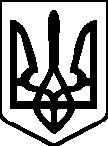 ЧЕРГОВІ МІСЦЕВІ ВИБОРИ25 жовтня 2020 рокуЦЕНТРАЛЬНО-МІСЬКА РАЙОННА У МІСТІ КРИВОМУ РОЗІТЕРИТОРІАЛЬНА ВИБОРЧА КОМІСІЯ   ДНІПРОПЕТРОВСЬКОЇ ОБЛАСТІвул. Свято-Миколаївська, . Кривий Ріг, Дніпропетровська область, 50000ПОСТАНОВА № 1309 год.10 хв.«26»вересня  2020року                                                           м. Кривий РігПро реєстрацію кандидатів у депутати Центрально-Міської районної у місті ради, включених до єдиного та територіального виборчих списків кандидатів у депутати Криворізької міської організації ПОЛІТИЧНОЇ ПАРТІЇ «СЛУГА НАРОДУ»24 вересня 2020 року до Центрально-Міської районної у місті Кривому Розі територіальної виборчої комісії представник Криворізької міської організації ПОЛІТИЧНОЇ ПАРТІЇ «СЛУГА НАРОДУ» Пустова Аріна Олександрівна, уповноважений на підставі довіреності від цієї організації партії, подав заяву та інші, визначені частиною першою статті 222 Виборчого кодексу України, документи для реєстрації кандидатів у депутати Центрально-Міської районної у місті ради  на  місцевих  виборах, що  відбудуться 25 жовтня 2020 року, включених до єдиного та територіального виборчих списків кандидатів у депутати Криворізької міської організації ПОЛІТИЧНОЇ ПАРТІЇ «СЛУГА НАРОДУ».         Розглянувши вищезгадані документи, Центрально-Міська районна у місті Кривому Розі територіальна виборча комісія встановила їх відповідність вимогам Виборчого кодексу України.Враховуючи вищевказане, керуючись частиною 1 статті 222, статтями 216-219, статтею 227  Виборчого кодексу України, постановляє:1. Зареєструвати кандидатів у депутати Центрально-Міської районної у місті ради, включених до єдиного та територіального виборчих списків кандидатів у депутати Криворізької міської організації ПОЛІТИЧНОЇ ПАРТІЇ «СЛУГА НАРОДУ».2. Надіслати копію цього рішення не пізніше 28 вересня 2020 року представнику Криворізької міської організації ПОЛІТИЧНОЇ ПАРТІЇ «СЛУГА НАРОДУ» Пустовій Аріні Олександрівні.3. Видати не пізніше 28 вересня 2020 року представнику Криворізької міської організації ПОЛІТИЧНОЇ ПАРТІЇ «СЛУГА НАРОДУ» Пустовій Аріні Олександрівні посвідчення кандидатів у депутати Центрально-Міської  районної у місті ради.  4. Рішення про реєстрацію кандидатів у депутати Центрально-Міської  районної у місті ради , включених до єдиного і територіального виборчих списків кандидатів у депутати від Криворізької міської організації ПОЛІТИЧНОЇ ПАРТІЇ «СЛУГА НАРОДУ», розмістити на стенді офіційних матеріалів комісії не пізніше 28 вересня 2020.5. Передати відомості про реєстрацію кандидатів у депутати Центрально-Міської  районної у місті ради, включених до єдиного і територіального виборчих списків кандидатів у депутати від Криворізької міської організації ПОЛІТИЧНОЇ ПАРТІЇ «СЛУГА НАРОДУ», до Центральної виборчої комісії у порядку, встановленому частиною 8 статті 227 Виборчого кодексу України.Голова Центрально-Міської районної 
у місті Кривому Розі територіальної                   виборчої комісії                                                                                             Н. Медведюк 
Секретар Центрально-Міської районної 
у місті Кривому Розі територіальноївиборчої комісії                                                                                             І. ГальченкоДодаток до постановиЦентрально-Міської районноїу місті Кривому Розі територіальної виборчої комісіїз чергових місцевих виборіввід  26.09. 2020 №13СПИСОКкандидатів у депутати Центрально-Міської районної у місті Кривому Розі радивід   Криворізької Міської організації ПОЛІТИЧНОЇ ПАРТІЇ «СЛУГА НАРОДУ»в   єдиному багатомандатному  виборчому окрузіСекретар Центрально-Міської районної у місті Кривому Розі територіальної виборчої комісії							І. Гальченко                                                                            Порядковий номер кандидата в єдиному виборчому спискуПрізвище, власне ім’я 
(усі власні імена), 
по батькові 
(за наявності)Число,
місяць, рік народження(чч.мм.рррр.)ГромадянствоОсвітаНомер територіального виборчого округу, до якого віднесено кандидатаПорядковий номер кандидата у відповідному територіальному виборчому списку Перший кандидатМурашова Катерина Олегівна25.05.1991УкраїниВищаПерший кандидатПерший кандидат2Саакян Арсен Іванович 12.05.1985УкраїниСередньо-спеціальна213Вишневський Ігор Миколайович21.12.1988УкраїниВища414Новіков Володимир Миколайович22.04.1981УкраїниВища225Жеванова Любов Миколаївна29.04.1946УкраїниПрофесійно-технічна316Шевчик Антон Володимирович08.01.1985УкраїниВища237Таргоня Віталій Борисович02.10.1986УкраїниВища438Капітула Сергій Васильович13.03.1979УкраїниВища119Барейша Ольга Анатоліївна31.07.1991УкраїниВища2410Назарян Елеонора Артурівна19.08.1999УкраїниСередньо-спеціальна1711Міщук Данило Романович30.11.1988УкраїниВища4212Нежигай Віталій Олександрович28.08.1983УкраїниВища4613Кузнєцов Сергій Віталійович17.01.1983УкраїниВища1214Ткач Олена Василівна22.05.1969УкраїниСередньо-технічна1315Квашук Ірина Сергіївна02.06.1980УкраїниВища1416Коробенко Євгенія Вікторівна16.01.1977УкраїниВища4517Прохоренко Євген Васильович21.05.1986УкраїниВища 3318Гаркуша Владислав Олександрович24.08.1992УкраїниВища4819Акуленко Олександр Олександрович17.11.1994УкраїниВища3620Капітула Тетяна Станіславівна06.04.1988УкраїниВища2721Білий В’ячеслав Миколайович16.03.1991УкраїниВища3222Кулик Євген Іванович01.12.1967УкраїниВища3823Прокопенко Вадим Петрович23.01.1968УкраїниСередньо-спеціальна1824Колотуша Тетяна Анатоліївна19.02.1977УкраїниЗагальна середня2925Прохоренко Катерина Євгеніївна15.04.1986УкраїниВища 4726Сьомка Юрій Григорович26.09.1963УкраїниВища1527Карбачков Ігор Ігорович04.11.1986УкраїниСередньо-спеціальна1628Дробот Андрій Анатолійович13.02.1975УкраїниВища21029Вакулік Наталія Василівна15.06.1986УкраїниВища3530Шевченко Світлана Григорівна06.07.1975УкраїниВища 2531Корнієнко Анатолій Миколайович14.12.1969УкраїниВища3432Андрюхін Олексій Євгенійович06.07.1976УкраїниСередньо-технічна2833Великанич Микола Сергійович02.05.1981УкраїниВища 31034Щербак Ганна Олександрівна11.06.1988УкраїниСередньо-спеціальна3735Сергієнко Наталія Ігорівна13.12.1983УкраїниВища 1936Денисенко Маріам Оганезівна03.11.1993УкраїниВища4437Богомолов Олександр Олександрович06.03.1986УкраїниВища 2638Хомченко Ярослава Денисівна21.03.1995УкраїниСередньо-технічна39